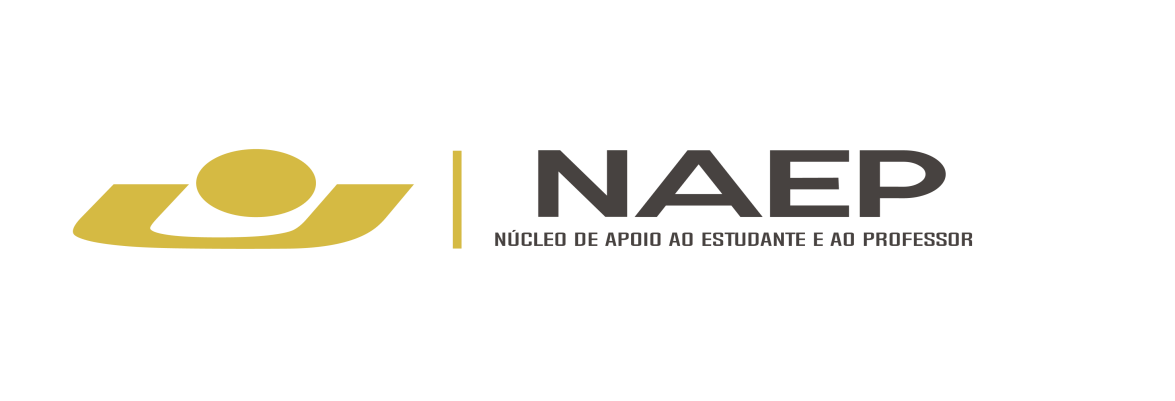 PROTOCOLO DE  ENCAMINHAMENTONOME DO ALUNO__________________________________________________CURSO _____________________________________ SEMESTRE_____________DATA: __________________    DOCENTE ENCAMINHANTE: _______________________CONTATO:_____________DESCRIÇÃO DA SOLICITAÇÃO DO ATENDIMENTO:_____________________________________________________________________________________________________________________________________________________________________________________________________________________________________________________________________________________________________________________________________________________________________________________________________________________________________________________________________________________________________________________________________________________________________________________________________________________________________________________________________________________________________________________________________________________________________________________________________________________________________________________________________________________________________________________________________________________________________________________________________________________________________________________________________________________________________________________________________________________________________________________________________________________________________________________________________________________________________________________________________________________________________________________________________Assinatura